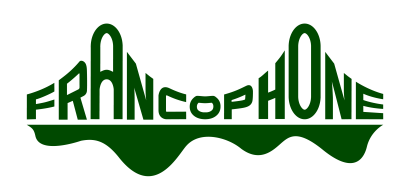 MINUTESFrancophone Charter School of OaklandBoard of Directors Special Meeting6701 Chabot Road, Oakland, CAMonday, February 29, 2016 at 8:00pmOPENING ItemsCall to OrderMeeting was called to order at ______8:22pm___________.Roll Call – Approval of Agenda – Mathilde motions. Annette 2nds. All in favor. Unanimous.PUBLIC COMMENT POLICY DISCUSSION & ACTION ITEMS PUBLIC COMMENT on NON-AGENDA ITEMSADJOURNThe meeting was adjourned at 11:06pm.Board Member NamePresentAbsentAdoubou TraorexAmelie DupontxAnnette DennettxEvelien VerpeetxMathilde AndrejkoxSarah SharpXAgenda ItemTimeRevised TK/K/1st Grade Enrollment Policy, Including Review of Parent Requests for Consideration of Admission: 
Public comment: A parent presented their request for considering their non-age eligible child for admission into 1st grade. A discussion occurred on the pros and cons of allowing non-age eligible students acceptance into 1st grade. Amelie motions, Sarah seconds to modify FCSO’s enrollment policy to admit into 1st grade non-age eligible students who are enrolled in Kindergarten at an accredited private school at the time of application. The following documents will need to be provided within 1 week upon submission of the enrollment application: current school’s accreditation, report card from current grade and records recommending promotion to the subsequent grade consistent with the placement request. 8:22PMWith respect to every item of business to be discussed in closed session pursuant to Section 54957: 
PUBLIC EMPLOYEE PERFORMANCE EVALUATION
Position: Co-Executive Director ATABLEDWith respect to every item of business to be discussed in closed session pursuant to Section 54957: 
PUBLIC EMPLOYEE PERFORMANCE EVALUATION
Position: Co-Executive Director BTABLEDConference with Legal Counsel: Anticipated Litigation
Significant exposure to litigation pursuant to paragraph (2) or (3) of subdivision (d) of Section 54956.9: One case 
Moved to this item first for scheduling purposes with legal counsel.9:06PMReview of Action Items from Closed Session: 
No action taken.11PM